Уважаемый  Андрей Борисович!В рамках реализации ведомственной программы «Развитие мелиоративного комплекса России» в Липецкой области реализуются мероприятия по эксплуатации и строительству систем орошения на землях сельскохозяйственного назначения.	Предприятия агропромышленного комплекса региона, ведущие   свою хозяйственную деятельность на территории Липецкой и соседних областей,  не первый год осуществляют забор воды из поверхностных водоемов с целью орошения полей. Ряд предприятий  планируют ввести в эксплуатацию новые системы орошения.В соответствии с нормативными актами Российской Федерации водопользователи обязаны возместить вред, наносимый водным биоресурсам. Расчет ущерба водным биоресурсам и объемов необходимых компенсационных мероприятий производится в соответствии с «Методикой  определения последствий негативного воздействия при строительстве, реконструкции, капитальном ремонте объектов капитального строительства, внедрении новых технологических процессов и осуществлении иной деятельности на состояние водных биологических ресурсов и среды их обитания и разработки мероприятий по устранению последствий негативного воздействия на состояние водных биологических ресурсов и среды их обитания, направленных на восстановление их нарушенного состояния»,  утвержденной Федеральным агентством по рыболовству приказом №238 от 06.05.2020 г., вступившей в силу с 17.03.2021 года (далее Методика).  Согласно 22 пункту  Методики расчетное количество выпускаемого малька  увеличилось до   необоснованных  размеров. Это связано с изменением величины  коэффициента промыслового возврата для взрослых и жизнестойкой молоди рыб более 12 мм, который возрос  с 0,4 до 100 процентов. Следует особо подчеркнуть, что расчет по новым требованиям приводит к многократному увеличению теоретических потерь рыб с длиной тела свыше 12 мм, что является  крайне  необоснованным и нелогичным. В частности, при определении необходимого количества выпуска молоди сазана навеской 10 грамм для компенсации ущерба применяется коэффициент промышленного возврата 1,6 %. При расчете ущерба же от гибели молоди сазана меньшей навески - 100%.  В соответствии с этим,  даже при согласовании выпуска относительно дешевого малька сазана, затраты, которые понесут  хозяйства, будут несопоставимы с фактически нанесенным вредом водным биоресурсам и крайне негативно отразятся на финансовом благополучии предприятий. Суммы компенсационных затрат на приобретение малька по прежним  ценам возрастут  более чем в 60 раз    и  достигнут сотни миллионов рублей.При этом,  согласно предыдущей  редакции Методики, для аналогичных водных объектов при сопоставимом объеме забора воды расчета затрат был  в десятки раз меньше. Кроме того, Азово-Черноморское  территориальное  управление в настоящее время не согласовывает компенсацию ущерба мальком  сазана, требуя выпускать особо ценные сорта рыб, такие как  стерлядь и осетр. При этом,  стоимость компенсационных мероприятий увеличивается многократно. Ассоциация сельхозтоваропроизводителей Липецкой области крайне обеспокоена  данной ситуацией, сложившейся   в сельхозпредприятиях региона  в связи  со вступившей в силу с  17 марта текущего года Методикой.Учитывая изложенное,  в целях сохранения  и развития  систем орошения на землях сельскохозяйственного назначения и,  соответственно,  увеличения производства сельскохозяйственной  продукции,  просим Вас,  Андрей Борисович,   оказать содействие  по внесению  корректных, приближенных  к реальным  цифрам, изменений  в Методику исчисления размера вреда, причиненного водным биологическим ресурсам. Одновременно просим  Вас  оказать содействие в получении следующей информации:В связи с чем   произошло изменение Методики  расчета? На основании каких  наблюдений и практических расчетов  повышен коэффициент промыслового возврата для взрослых и жизнестойкой молоди рыб? К сведению,  по информации ООО "Центра научно-технических услуг в области рыбного хозяйства и природопользования" взрослые  рыбы покидают  зону негативного воздействия водозабора, а  жизнеспособной молоди при этом  нет.На основании  чего Азово-Черноморское  территориальное  управление требует компенсировать  ущерб стерлядью  и осетром вместо   малька   сазана, причем и в тех регионах, водоемах которых стерлядь и осетр не водятся. 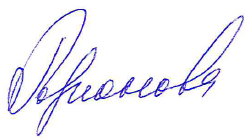 Председатель Совета  директоров                                              Е.Ю.  Родионова Белобрагина ЛИ8-919-165-64-30    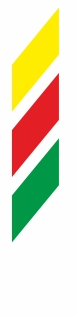 НЕКОММЕРЧЕСКАЯ ОРГАНИЗАЦИЯАССОЦИАЦИЯ ПРОИЗВОДИТЕЛЕЙСЕЛЬСКОХОЗЯЙСТВЕННОЙ  ПРОДУКЦИИ ЛИПЕЦКОЙ ОБЛАСТИ398055, г. Липецк, ул. Московская, 83, офис 515/факс +7 (4742) 30-74-22e-mail: bli-astplo@mail.ru                   Исх. №  34 от  20. 09.  2021  г.Председателю Общественного совета Минсельхоза  России  А.Б. Бодину 